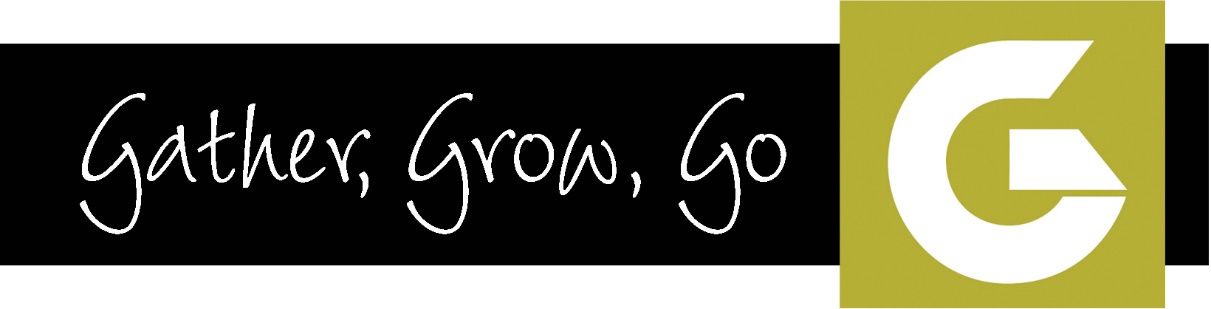 Aglow GenerationsTEIL 2:
Richtlinien für nationale und örtliche Leiter/InnenEs ist unser Herzensanliegen, dass Frauen und Männer jeden Alters am Dienst von Aglow Anteil haben. In der nächsten Generation liegt ein großer Schatz. Mit ihnen zieht ihr neue Leiter/Innen heran und bringt die Bewegung in eurer Nation nach vorne. Im zweiten Teil der Aglow Generations Richtlinien geben wir euch Anregungen, wie ihr junge Menschen in den Dienst von Aglow einbeziehen könnt. Teil 1 dieser Richtlinien wurde entwickelt, um sie an junge Menschen weiterzugeben, die grundsätzlich an Aglow interessiert sind. Ebenso sind sie auch für Männer und Frauen jeden Alters gedacht, die eine Generations-Gruppe unter dem Dach von Aglow starten möchten.Aglow Generations ist…… ein wesentlicher Bestandteil von Aglow International. Der Schwerpunkt liegt darin, die nächste Generation heranzuziehen. Durch Aglow Generations wollen wir frisches, neues Wachstum hervorbringen auf dem fruchtbaren, geistlichen Feld, dass seit 50 Jahren von Aglow International bestellt wird. In jeder Nation wurden starke Reich-Gottes-Gemeinschaften in der Fülle Christi gegründet. Menschen jeden Alters wurden befähigt, ihre Identität in Christus zu erkennen. Sie machen IHN bekannt in der Gesellschaft und bringen das göttliche Königreich vom Himmel mitten auf diese Erde.Es ist das Herzensanliegen von Aglow Generations, junge Menschen im Dienst von Aglow zu ermutigen und zu bevollmächtigen. Wir brauchen die Weisheit der Älteren und das Feuer und die Begeisterung der Jungen! Hier einige Vorschläge, wie junge Menschen bei Aglow einbezogen werden können:Ladet sie ein, an einem örtlichen Aglowtreffen teilzunehmen oder mitzumachen.Seid offen und habt eine einladende Haltung gegenüber jüngeren Generationen.Beteiligt verschiedene Generationen an euren Aglowveranstaltungen und richtet sie als Multi-Generationen-Treffen aus.Startet eine Mentorengruppe oder eine GameChanger-Gruppe.Unterstützt diejenigen, die eine Generations-Gruppe starten wollen.Ermutigt junge Erwachsene, sich in bestehenden Generations-Gruppen zu engagieren.Ladet junge Erwachsene ein, in einem örtlichen oder nationalen Vorstand mitzuarbeiten, wenn ihr die Reife und die Gaben klar erkennt, die für den Dienst der Leitung gebraucht werden.Anmerkung für nationale Leiter/innen: Wenn genügend Aglow Generations-Gruppen in eurem Land gewachsen sind, denkt darüber danach, eine/n nationale/n Generations-Koordinator/in in euren Vorstand zu berufen. Sie brauchen die gleichen Qualifikationen, die für alle anderen nationalen Vorstandsmitglieder gelten.Ermutigt lokale Aglowgruppen, Kontakt und Aktivitäten für Kinder und Teenager einzuplanen.Unterstützt junge Menschen, eine nationale oder internationale Aglowkonferenz zu besuchen und an Generations-Treffen teilzunehmen.Ladet junge Menschen zu einer Aglow Israelreise oder zu einer “Transformations”-Reise ein.Informiert junge Menschen, wie sie zusammen mit hunderten anderer Aglow-Frauen und –Männern an den “Global Prayer Calls” (internationale Gebets-Telefonkonferenzen) teilnehmen können.Sammelt Kontaktadressen von jungen Erwachsenen und Teenagern, die bei Aglow in eurem Land mitarbeiten oder daran interessiert sind, und sendet sie an euren nationalen Vorstand. Die jungen Menschen werden Updates und Informationen darüber bekommen, was Gott überall auf der Welt bei Aglow und bei Aglow Generations tut. Sie können außerdem unsere Facebook-Seite liken und unsere Website besuchen, um aktuelle Zeugnisse und Events zu lesen:Facebook: www.facebook.com/aglowgenerations Website: www.aglowgenerations.orgEmail Generations Director: generations@aglow.org
*Diese Informationen werden ausschließlich von Aglow gespeichert und nicht weitergegeben.Junge Menschen als Teil örtlicher AglowgruppenWir ermutigen die örtlichen Aglow-Gruppen, eine breite Altersstruktur zu haben. Gott hat die verschiedenen Generationen geschaffen, damit sie sich gegenseitig zum Segen und zur Ermutigung werden. Wir ermutigen Leitende dazu,…jungen Erwachsenen zu erlauben, ihre Gaben in euren Treffen einzusetzen und zu entwickeln. Ladet sie dazu ein, Anbetungs- oder Gebetszeiten zu leiten, Ankündigungen zu machen oder Zeugnis zu geben.Veranstaltungen für mehrere Generationen attraktiv zu machen. Ladet hierfür Sprecher unterschiedlichen Alters ein.kreative Ideen zu entwickeln, bei denen verschiedene Altersgruppen zusammenarbeiten können.junge Menschen einzuladen, die geistlich wachsen wollen, einen Mentor brauchen oder die einen Ort suchen, an dem sie sich zugehörig fühlen.Aglow Generations Leitende als Mitglieder im VorstandsteamEin örtlicher Vorstand kann junge Menschen als Vorstandsmitglieder berufen. Hierfür sendet das Leitungsteams die ausgefüllten Formulare “Fragen für AGLOW Generations-Leitende” und “Anmeldung/Änderungen im örtlichen Vorstand” an das nationale Aglow-Büro.Warum das so wertvoll für alle ist:Ihr holt eine junge Perspektive und Stimme in den örtlichen Vorstand.Ihr trainiert junge Menschen, in einer örtlichen Gruppe zu dienen und aktive Leiter zu werden.Von der Kreativität verschiedener Generationen partizipiert die ganze Gruppe.Ihr ermutigt junge Menschen, ihr Gaben zu entfalten.Ihr steht in Verbindung mit eurer/m nationalen Generations Koordinator/in (wenn euer Land eine/n hat) und der/m internationalen Aglow Generations Leiter/in.Aglow Generations für junge ErwachseneEin junger oder auch ein älterer Erwachsener kann eine Aglow Generations-Gruppe für junge Menschen im Alter von 18-30 Jahren starten.Die Gruppe hat einen Leiter und mehrere Co-Leiter, je nach Bedarf.Beispiele für Gruppenschwerpunkte: Studenten, junge Erwachsene, junge Mütter, junge Paare, junge Berufstätige.Siehe Teil 1 für weitere Ideen und wie man sie einsetzen kann.Aglow Generations Gruppen für Kids oder TeensAglow Generations Gruppen für Teens oder Kids können als Untergruppe einer örtlichen Aglowgruppe organisiert werden.Ein oder zwei erwachsene Mitarbeiter organisieren monatliche Treffen unter dem Dach der örtlichen Aglowgruppe. Der/die Erwachsene/n leiten die Generations-Gruppe und organisieren Trainings und Aktivitäten, die zu der jeweiligen Altersgruppe passen.Der/die Erwachsene/n beziehen die Teens auf unterschiedliche Weise ein und helfen ihnen so, Leitungsfähigkeiten zu entwickeln.Auch Kids-Gruppen können bei den öffentlichen Aglow-Treffen der Erwachsenen einbezogen werden, so dass die Kinderbetreuung zusätzlich eine Aufgabe für die Kinder hat.Generations-Gruppen für Teenager können auch als eigene Gruppen angemeldet werden.Teenager oder Erwachsene können solche Gruppen leiten, wenn sie die Voraussetzungen und Richtlinien für Leiter einer Aglow-Gruppe erfüllen.Sie müssen die nötigen Formulare für Aglow-Leitende ausfüllen.Diese Leiter stehen in Kontakt mit dem nationalen Aglow-Vorstand und dem/der internationalen Aglow Generations Leiter/in.Weitere Ideen, Gruppenarten und Informationen siehe Teil 1.Wie eine Aglow Generations-Gruppe gestartet wird und wo sie angeschlossen istWenn Interesse am Start einer Generations-Gruppe für junge Erwachsene oder Teens bei euch besteht, nehmt zuerst Kontakt mit eurem örtlichen oder nationalen Vorstand auf. Alle Generations-Gruppen und -Leiter müssen vom nationalen Vorstand genehmigt werden. Die örtlichen oder nationalen Leiter stehen in direktem Kontakt und Gebet mit den Generations-Leitern. Die Generations-Gruppen unterstehen dem nationalen Vorstand, der alle erforderlichen Anmelde- und Leiter-Formulare von ihnen erhält. Von dort werden die Formulare an das Aglow Headquarter weitergeleitet. Wenn eine Generations-Gruppe aus einer örtlichen Gruppe heraus entsteht oder im selben Ort stattfindet, sollten sie auf jeden Fall in Kontakt stehen. Die örtliche Gruppe sollte sich für die Generations-Gruppe verantwortlich fühlen und ihre Hauptverbindung zu Aglow sein. Name*Alter*Land*Emailadresse*Beteiligung Aglow GenerationsBeteiligung Aglow GenerationsBeteiligung Aglow GenerationsBeteiligung Aglow GenerationsJunge Menschen sind Teil örtlicher Aglowgruppen Teens - 30 J. Einladung zu örtlichen Aglow-Treffen Mehrgenera-tionen-TreffenGenerations-Leiter als Mitglied in einem örtlichen Aglow-Vorstand 18-30 J.Junge Erwachsene können im örtlichen Vorstand mitarbeiten Aglow Generations für junge Erwachsene18-30 J.Registrierte Generations Gruppen Aglow Generations für Kids oder Teens5-11 J. Kids12-17 J. TeensTeil der örtlichen Aglow-Gruppen